ПОСТАНОВЛЯЮ:Считать 06.10.2021 года днем начала отопительного сезона 2021-2022 г.Руководителям подведомственных учреждений обеспечить температурный режим в помещениях в соответствии с установленными требованиями, при необходимости организовать работу отопительных систем до официального начала отопительного сезона издав внутренний нормативный акторганизовать ежедневный контроль за работой систем и объектов жизнеобеспечения.Ведущему специалисту по вопросам муниципального хозяйства, вопросам ЖКХ, благоустройства, градостроительства, транспорта, связи, энергетики, природоохранной деятельности, тарифного регулирования информировать о начале работы отопительных систем отдел координации отраслей ЖКХ, строительства, транспорта и связи.Контроль за исполнением постановлением возложить на ведущего специалиста по вопросам муниципального хозяйства, вопросам ЖКХ, благоустройства, градостроительства, транспорта, связи, энергетики, природоохранной деятельности, тарифного регулирования Асанов Я.Н.Настоящее постановление опубликовать на официальном сайте Валуевского сельского поселения http://spvaluevka.ru/ 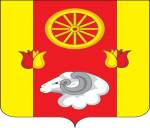 Администрация  Валуевского сельского поселенияРемонтненского района Ростовской областиП О С Т А Н О В Л Е Н И Е04.10.2021 года                             № 58                         с.ВалуевкаО начале отопительного сезона 2021-2022 г. В связи с понижением температуры наружного воздуха и в целях обеспечения температурного режима на территории Валуевского сельского поселенияГлава Администрации Валуевского сельского поселенияВ.И. Гетманский